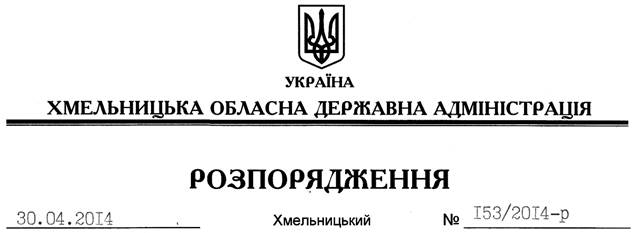 На підставі пункту 2 частини 1 статті 2, статей 6, 25 Закону України “Про місцеві державні адміністрації”, з метою реалізації Комплексної програми профілактики правопорушень та боротьби зі злочинністю на території Хмельницької області на 2011-2015 роки, Обласної програми запобігання і протидії корупції на період до 2015 року, затверджених рішеннями обласної ради від 05.12.2013 № 14-18/2013 та від 02.03.2011 № 31-3/2011, організаційного забезпечення та подальшого підвищення ефективності системи запобігання і протидії корупції органами виконавчої влади та органами місцевого самоврядування області, зміцнення режиму законності, зниження рівня корупції, скорочення обсягів тіньової економіки, формування у громадськості області активної позиції із запобігання і протидії корупції, враховуючи інформацію про стан дотримання законодавства з питань запобігання і протидії корупції у Хмельницькій області (додається): 1. Відзначити, що система запобігання і протидії корупції в області, діяльності органів виконавчої влади та місцевого самоврядування з реалізації положень антикорупційної стратегії потребує удосконалення.2. Головам райдержадміністрацій, керівникам структурних підрозділів облдержадміністрації, установ та організацій, які належать до сфери управління обласної державної адміністрації, рекомендувати головам районних рад, міським (міст обласного значення) головам, керівникам територіальних органів міністерств та інших центральних органів виконавчої влади:2.1. Продовжити роботу щодо реалізації дієвих заходів, спрямованих на підвищення ефективності системи запобігання і протидії корупції, зміцнення режиму законності та скорочення обсягів тіньової економіки, реалізації в області нормативно-правових актів із названих питань.2.2. Підвищити ефективність заходів, спрямованих на підбір кадрів, зокрема через проведення спеціальної перевірки відомостей щодо осіб, які претендують на зайняття посад, пов’язаних із виконанням функцій держави, процедуру конкурсного відбору кандидатів на зайняття посади (механізму визначення переможця), розстановки кадрів, систему вдосконалення проходження державної служби та служби в органах місцевого самоврядування, попередження скоєння корупційних правопорушень, підвищення рівня особистої відповідальності кожної посадової особи, безумовного виконання положень Закону України “Про правила етичної поведінки” та Загальних правил поведінки державного службовця, затверджених наказом Головного управління державної служби України від 04 серпня 2010 року № 214, зареєстрованого в Міністерстві юстиції України 11.11.2010 за № 1089/18384.2.3. У разі виявлення корупційного правопорушення чи одержання інформації про вчинення такого правопорушення, у межах своїх повноважень уживати заходів щодо його припинення та невідкладно письмово повідомляти про такі факти спеціально уповноважений суб’єкт у сфері протидії корупції.2.4. Забезпечити неухильне виконання вимог законодавчих актів стосовно звільнення посадових осіб з посад у зв’язку з притягненням до кримінальної або адміністративної відповідальності за корупційні правопорушення, пов’язані з порушенням обмежень, у триденний строк з дня отримання органом державної влади, органом місцевого самоврядування, підприємством, установою, організацією копії відповідного судового рішення, яке набрало законної сили.2.5. Забезпечити розгляд не рідше одного разу на півріччя питання щодо стану справ з реалізації Національної антикорупційної стратегії та заходів щодо запобігання і протидії корупції на засіданнях колегій, виконавчих комітетів, нарадах тощо.2.6. З метою забезпечення виконання вимог постанови Кабінету Міністрів України від 04.09.2013 № 706 “Питання запобігання та виявлення корупції” завершити до 01 червня 2014 року роботу щодо створення (визначення) підрозділів (осіб) з питань запобігання та виявлення корупції, у тому числі на підприємствах, в установах та організаціях, які належать до сфери управління місцевих органів виконавчої влади, а також тих, що перебувають у комунальній власності.Внести, у разі потреби, зміни до рішень, якими було визначено відповідальні особи за організацію заходів з питань запобігання і протидії корупції.2.7. Запровадити систему постійних просвітницьких заходів з питань антикорупційної політики, у тому числі через спеціальні інформаційні стенди, засоби масової інформації, розміщення соціальної реклами, прес-конференції (брифінги), “круглі столи” тощо.2.8. Забезпечити функціонування на власних офіційних веб-сайтах рубрики “Запобігання проявам корупції”, здійснювати постійну актуалізацію розміщених у цій рубриці матеріалів.3. Рекомендувати Управлінню державної служби Головного управління державної служби України в області забезпечити систематичне проведення прямих телефонних ліній “Суспільство проти корупції” за участю представників спеціально уповноважених суб’єктів у сфері протидії корупції, визначених статтею 5 Закону України “Про засади запобігання і протидії корупції”.4. Центру перепідготовки та підвищення кваліфікації працівників органів державної влади, органів місцевого самоврядування, державних підприємств, установ і організацій спільно із Управлінням державної служби Головного управління державної служби України в області забезпечити підвищення кваліфікації працівників місцевих органів виконавчої влади та органів місцевого самоврядування з питань запобігання і протидії корупції.5. Контроль за виконанням цього розпорядження покласти на заступника голови облдержадміністрації (відповідно до розподілу обов’язків).Голова адміністрації									 Л.ПрусПро стан дотримання законодавства з питань запобігання і протидії корупції у Хмельницькій області 